　　　　　　　　　　　　納入仕様書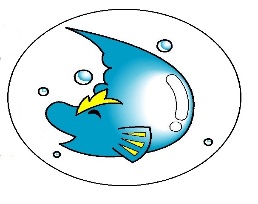 名古屋市指定水道工事店協同組合　　　　　　　　〒460-0002　名古屋市中区丸の内三丁目14番11号　　　　　　　　　　　　　　　ＴＥＬ　（052）951-3240　ＦＡＸ　（052）951-8883